AGENDASTONY CREEK JOINT UNIFIED SCHOOL DISTRICTREGULAR BOARD MEETINGLocation: INDIAN VALLEY ELEMENTARY SCHOOLDate:	WEDNESDAY, APRIL 10, 2013 Time:	6:00 PMThe District Board Packet is availablefor public viewing at the Stony Creek Joint Unified School District Qffìce at 3430 County Road 309, Elk Creek, California on the date and time the agenda is posted. (SB 343-Chapter 298/2007 effective July 1, 2008)CALL TO ORDER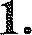 ROLL CALL Sandra Corbin  Adrienne Haylor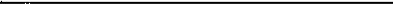 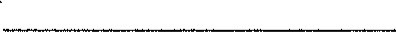 Anita McCabe  Chonne Murphy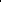 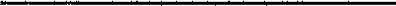 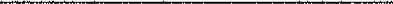  Ken Swearinger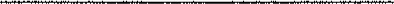 PLEDGE OF ALLEGIANCEAPPROVAL OF AGENDA (Action Item)50	APPROVAL OF MINUTES (Action Item)March 13, 2013March 19, 2013March 21, 20136.	PUBLIC DISCUSSION ON AGENDA ITEMSMembers of the public are welcome and may be heard on any business item on the Board's Agenda. A person addressing the Board will be limited to five (5) minutes unless the Chairperson of the Board grants a longer period of time. Comments by members of the public on an item that appears on the Agenda will only be allowed during consideration of the item by the Board. While not required, we would appreciate it if you would identify yourself with your name and address while addressing the Board.PUBLIC DISCUSSION ON NON4GICNDA ITEMS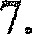 This is an opportunity for any member of the public to address the Governing Board on any matter not on the agenda but which is within the jurisdiction of the Board. Time allotted to speakers may be limited.	80	REPORTSl . Student Representative's ReportClosed Session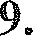 Gov. Code 5495706 — Labor Negotiations e Gove Code 54957 Personnel Eva¶uations o Gova Code 54957 Personne14)iscipline/Dismissal/Release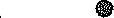 		Govo Code 54956.9 Potential Litigation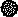 REPORTING OUT FROM CLOSED SESSION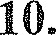 The Board will report any action, if any, taken in Closed Session.REDISTRICTING - DiscussionThe Stony Creek Joint Unified District School Board has contracted with the Glenn County Planning and Public Works Department in moving forward with a 're-draw' of the District's Trustee areas. The Board seeks an update in this process.ELIMINATION OF SCHOOL RESOURCE/CAMPUS SUPERVISION ASSISTANT POSITION - ACTION ItemAlthough the District is in solid financial condition, the Board may consider applying resources in areas deserving of increased need and support. In considering this potential act, it may be necessary to abandon previous efforts. In this light, the Board will consider taking ACTION to eliminate the School Resource/Campus Supervision Assistant position.130	ESTABLISHMENT OF THE FOLLOWING POSITIONS - ACTION Item e Counselor Instructional Aide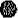 The Board has received input from several community members during open sessions requesting consideration be given to establishing a "Counselor" position within the District. Additionally, District Administration invites the Board to consider adding an Instructional Aide position to the District. The Board will consider these proposals as ACTION Items.14.	RECRUITMENT OF TEACHERS - ACTION Item 	AGo TEACHER e ENGLISH TEACHER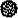 Administration will report to the Board a vacancy fot- an Agricultural Arts Teacher, and for an English Teacher. Administration will request the Board direct Administration to fill these positions. The Board will consider this request as an ACTION Item.POLICY UPDATICS - ACTION Item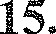 The Board has directed Board President 'Haylor to bring forward options available to the District in updating Board Policy. The Board will consider information received from President Haylor as an ACTION Item.	160	ADMINISTRATIVE SALARIES - ACTION ItemThe Board will consider the following:a) The Board advertised for a part-time Superintendent for one hundred (100) days of service annually at a rate of $380.00/day. Dr. Toby Spainhower has been offered this position who requests the Board consider adjusting the daily rate upward to $450/day. ACTION Item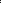 b) The Board hired Principal Drury for two hundred (200) days of service annually at a rate of $350/day. Mr. Drury requests the Board adjust the number of contracted days to two hundred twenty (220). Mr. Drury will complete 200 days of service on May 7 of this year. ACTION Item	17.	SUPERINTENDENT'S CONTRACT - ACTION ItemThe Board will consider contracting with Dr. Toby Spainhower as a 'consultant' from May 1, 2013 to June 30, 2013, as Dr. Spainhower is under contract with the Beverly Hills Unified School District through June 30, 2013. The number of days Dr.Spainhower will provide service to the District through this period will be 'as needed' as determined by Dr. Spainhower, not to exceed a total of twenty (20) days in this period. The daily date of compensation will be as determined by the Board and this consideration is an ACTION ItemThe Board will also consider a permanent contract with Dr. Spainhower for services as District Superintendent, as defined by the District's adopted Board Policy 2011.2 Superintendent's Job Description. The Board will contract for one hundred (100) days of service annually at a daily compensation rate to be determined. ACTION ItemThe Board will consider obligating the District to contribute to the State Teacher's Retirement Fund (STRS) on behalf of Dr. Spainhower. The contribution is equal to eight (8) % of the compensation. ACTION Item	18.	WILLIAMS ACT QUARTERLY REPORTThe Board will receive any reports of Williams Act complaints.	190	EDUCATORS HALL OF FAMEThe Board will determine who will be their Nominee for the Glenn County Educators Hall of Fame.	200	CONSENT CALENDARAll matters listed under the Consent Calendar are to be considered routine and without opposition. The Consent Calendar will be enacted by one motion. There will be no separate discussion of these items unless a Board member or the Superintendent/designee requests that a specific item(s) be removed from the Consent Calendar for separate action. Any items so removed will be considered after the motion to approve the Consent Calendar.Bills, Warrants and TransfersPayment of monthly operating bills for the school district which are approved expenditures in the current budget. Certificated New Hircs/Transfers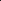 NoneClassified New Hires [TransfersNoneCoaching Positions None	210	ITEMS FOR NEXT BOARD AGENDA	22.	ADJOURNMENTThe next regular meeting will be held on Wednesday, May 8, at 5:30 PM at Elk Creek High School.